PLAYER CONTRACTWE ARE CHRISTIAN BASEDAs a team, we have adopted a theme verse, 2 Corinthians 5:9, which states, “So whether we are at home or away, we make it our aim to please Him.”  As a baseball team you should know up front that we desire above all to encourage faith and growth in Jesus Christ by seeking to glorify God the Father in all things including baseball.  WE ARE COMPETITIVE At the same time, this is a growing competitive baseball program that plays against private and occasionally public schools as well as other homeschool baseball teams throughout Georgia, South Carolina, and North Carolina.  As such, we have tryouts and playing time is earned, not guaranteed.  The desire of our team to win goes without saying.  We will always play to win the game.  Remember however, improvement and sportsmanship are just as important as winning the game.  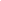 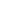 Welcome to the Augusta Eagles Baseball team.  The success of any team relies on team members coming together to work towards a common goal.  In order to reach that goal, we all must be disciplined.  As student athletes you are held to a higher standard.  Below are outlined the expectations for players within the Eagles Baseball program.  If you cannot adhere to these expectations, then you will be disciplined or dismissed.PLAYER BASEBALL CONDUCTAttendanceI WILL attend all meetings, practices, games, field maintenance days, and partake in fundraising activities. All players shall confirm an excused absence with the coach prior to missing any of the team activities.  Excused Absences: doctor’s appointments/medical emergencies, death in the family, court appearances, attending classes, or other big/important events in which the coach has been notified ahead of time. Unexcused Absences: Any unapproved absence from scheduled baseball activities. ***Unexcused absence from practice or games, may result in loss of playing time or starting position, suspension for a game, or removal from the team. (Please note that missing games to attend Prom will NOT be excused and may result in loss of playing time, suspension for a game when the player returns, or removal from the team. We do our best to try to have home games on Saturday’s throughout April to allow each player to attend Prom after the games).PreparednessI WILL be prepared and ready to begin at the scheduled start time.The team will not wait for an individual player.  If a player is running late for any meeting, practice or game, he shall notify someone on the coaching staff prior to the event.I WILL be properly dressed at all times.This includes proper uniforms, cleats, gloves, and cap.I WILL be properly hydrated and fueled for practices and games.I WILL be in the appropriate uniform for ALL practices and games. My Eagles’ uniform shirt will be tucked in and buttoned up on game days. Caps are to be worn facing forward the moment you step foot onto the baseball field, during games and practices.Attitude/FocusI WILL represent the Eagles Baseball Program in a positive manner on and off the field.  The player will NOT conduct himself in a manner that puts the baseball program in a negative light.  I WILL strive to be a team player.  Players shall support and encourage one another, regardless of differences in personalities or abilities.  We will win together and lose together.I WILL strive to maintain composure throughout practices and games.  Players will avoid overly negative outbursts during games, and refrain from cursing and the abuse of equipment (even if it is your equipment).I WILL not argue or express any negative behaviors towards coaches, teammates, umpires, spectators, or opposing teams during practices, games or any other team functions.I WILL take full advantage of practice times and opportunities I have during games. The coaches are taking the time to invest in you and help you be the best player you can be, take advantage of it.  There will be no horseplay during such times and players are expected to be focused during practices and games.I WILL practice hard at game tempo.  How one practices is how one plays.  The coaches will not coach poor attitudes. They can not teach effort.I WILL sprint on and off the field at all times.I WILL be coachableThe coaches know that many players bring a lot of experience but each player needs to keep an open mind.  I WILL accept my role on the team.If you do not like it, work harder to change it.I WILL not transfer blame or make excuses.I WILL not borrow a teammate’s equipment without permission.Other ExpectationsI WILL strive to obtain the best grades possible in my classes.  Each player should seek extra help, if needed, prior to his grades becoming a subject of concern. Baseball will not last forever, education is paramount.I WILL help the team clean up and break down equipment after practices and games.I WILL not question the coaches on the field ever.  Players/Parents shall meet one on one to clear up misunderstandings.I WILL NOT approach the coaching staff during practice or a game about playing time.  If a player has questions, they are to talk to the coach after or before a practice. If the question arises during a game, the player or parent is to wait 24 hours before talking with the coach.I WILL NOT use alcohol, tobacco, and any other drug.This behavior is never accepted and could result in immediate expulsion from the team. Signing this contract demonstrates that the signee fully understands the rules, expectations, and potential for discipline while being a member of the Augusta Eagles Baseball team.Player Name: 								Date: 			Player Signature: 						Parent’s Name: 							Parent’s Signature: 						